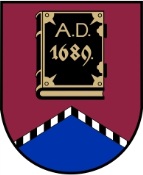 ALŪKSNES NOVADA PAŠVALDĪBAS DOMEFINANŠU KOMITEJADĀRZA IELĀ 11, ALŪKSNĒ, ALŪKSNES NOVADĀ, LV – 4301, TĀLRUNIS 64381496, E - PASTS: dome@aluksne.lvSOCIĀLĀS, IZGLĪTĪBAS UN KULTŪRAS, TAUTSAIMNIECĪBAS UN FINANŠU KOMITEJU APVIENOTĀS SĒDES PROTOKOLSAlūksnē2023. gada 23. martā 									       Nr. 5Atklāta sēde sasaukta plkst.11.00, Dārza ielā 11, Alūksnē, Alūksnes novadā zālē 1.stāvāSēde sākta plkst.12.25, slēgta plkst.13.25Sēdi vada Alūksnes novada pašvaldības domes priekšsēdētājs Dzintars ADLERSSēdi protokolē Alūksnes novada pašvaldības Centrālās administrācijas domes sekretāre Everita BALANDEPiedalās komiteju locekļi:Dzintars ADLERSArturs DUKULISAivars FOMINSArtūrs GRĪNBERGSMaruta KAULIŅA				Līga LANGRATEModris LAZDEKALNS	- līdz plkst.13.17Ilze LĪVIŅAModris RAČIKS			Jānis SADOVŅIKOVSLaimonis SĪPOLS			Jānis SKULTEDruvis TOMSONSSēdē nepiedalās:Verners KALĒJSDruvis MUCENIEKSSēdē piedalās uzaicinātie un interesenti:Evita APLOKA, Viktorija AVOTA, Ingus BERKULIS, Sanita BUKANE, Aiva EGLE, Valentīna FEDOTOVA, Māris LIETUVIETIS, Evita ŅEDAIVODINA, Iveta OZOLIŅA, Diāna PELAKA, Matīss PŪPOLS, Svetlana PRENKA-MIHAILOVA, Ina RAIPULE,  Ingrīda SNIEDZE, Modrīte VOSKA, Inese ZĪMELE-JAUNIŅA	Dz.ADLERS	atklāj komiteju apvienoto sēdi (pielikumā izsludinātā darba kārtība uz 1 lapas). Darba kārtība:Par grozījumiem Alūksnes novada pašvaldības domes 26.05.2022. noteikumos Nr.2/2022 “Par atlīdzību Alūksnes novada pašvaldībā”. Par noteikumu Nr._/2023 “Kārtība, kādā sadala Alūksnes novada pašvaldības budžeta līdzekļus” apstiprināšanu. Par saistošo noteikumu Nr._/2023  “Par Alūksnes novada pašvaldības budžetu 2023. gadam” izdošanu. Par grozījumiem Alūksnes novada pašvaldības domes 26.05.2022. noteikumos Nr.2/2022 “Par atlīdzību Alūksnes novada pašvaldībā”Ziņo: Dz.ADLERS (pielikumā lēmuma projekts uz 2 lapām).Uzdod jautājumus A.DUKULIS, atbild Dz.ADLERS.L.LANGRATE	informē, ka neatbalstīs sagatavoto lēmuma projektu, jo tas pašvaldībai izmaksā vairāk nekā 20 000 EUR gadā. Ierosina arī trešo vietnieku atalgot. M.LAZDEKALNS	interesējas par 10.5.punktu.I.BERKULIS	atbild, ka darbiniekiem, aizejot ikgadējā atvaļinājuma, pabalsts atbilstoši novērtējumam ir 20%, 16% vai 12%.Sociālās, izglītības un kultūras komitejas, Tautsaimniecības komitejas un Finanšu komitejas locekļi, atklāti balsojot, “par” – 9 (Dz.ADLERS, A.FOMINS, M.KAULIŅA, I.LĪVIŅA, M.RAČIKS, J.SADOVŅIKOVS, L.SĪPOLS, J.SKULTE, D.TOMSONS), “pret” – nav, “atturas” – 4 (A.DUKULIS, A.GRĪNBERGS, L.LANGRATE,  M.LAZDEKALNS),  nolemj:Atbalstīt sagatavoto lēmuma projektu un virzīt to izskatīšanai domes sēdē.Par noteikumu Nr._/2023 “Kārtība, kādā sadala Alūksnes novada pašvaldības budžeta līdzekļus” apstiprināšanuZiņo: Dz.ADLERS (pielikumā lēmuma projekts un  noteikumi uz 10 lapām un papildu informācija uz 18 lapām).E.ŅEDAIVODINA	iepazīstina ar sagatavoto lēmuma projektu.Uzdod jautājumus A.DUKULIS, atbild E.ŅEDAIVODINA.L.LANGRATE	interesējas par finansējumu Dziesmu svētku nodrošinājumam, I.BERKULIS sniedz atbildi L.LANGRATE	informē, ka vēlētos, lai nākotnē tiktu izveidota budžeta  sagatavošanas komisija. Norāda, ka vēlētos redzēt lielāku atbalstu pagastiem un atbalstu mūžizglītībai. Informē, ka vēlētos, lai būtu definēta budžeta prioritāte. Sociālās, izglītības un kultūras komitejas, Tautsaimniecības komitejas un Finanšu komitejas locekļi, atklāti balsojot, “par” – 13 (Dz.ADLERS, A.DUKULIS, A.FOMINS, A.GRĪNBERGS, M.KAULIŅA, I.LĪVIŅA, L.LANGRATE, M.LAZDEKALNS, M.RAČIKS, J.SADOVŅIKOVS, L.SĪPOLS, J.SKULTE, D.TOMSONS), “pret” – nav, “atturas” – nav,  nolemj:Atbalstīt sagatavoto lēmuma projektu un virzīt to izskatīšanai domes sēdē.Par saistošo noteikumu Nr._/2023  “Par Alūksnes novada pašvaldības budžetu 2023. gadam” izdošanuZiņo: Dz.ADLERS (pielikumā lēmuma projekts un saistošie noteikumi ar pielikumiem uz 82 lapām).E.ŅEDAIVODINA	iepazīstina ar Alūksnes novada pašvaldības budžetu 2023.gadam (pielikumā prezentācija uz 12 lapām).Notiek diskusija par 2023.gada budžetu, kurā piedalās A.DUKULIS, E.ŅEDAIVODINA, Dz.ADLERS, L.LANGRATE, I.BERKULIS, M.LAZDEKALNS.L.LANGRATE	iesaka aktualizēt noteikumus “Kārtība, kādā tiek sadalīti atsavināšanas procesā iegūtie līdzekļi par Alūksnes novada administratīvajām teritorijām”.  M.LAZDEKALNS pārtrauc darbu komitejā.L.LANGRATE, Dz.ADLERS izsakās par lēmuma projektu.Dz.ADLERS	aicina balsot par sagatavotā lēmuma projekta virzīšanu izskatīšanai domes sēdē.Sociālās, izglītības un kultūras komitejas, Tautsaimniecības komitejas un Finanšu komitejas locekļi, atklāti balsojot, “par” – 9 (Dz.ADLERS, A.FOMINS, M.KAULIŅA, I.LĪVIŅA, M.RAČIKS, J.SADOVŅIKOVS, L.SĪPOLS, J.SKULTE, D.TOMSONS), “pret” – nav, “atturas” – 3 (A.DUKULIS, A.GRĪNBERGS, L.LANGRATE),   nolemj:Atbalstīt sagatavoto lēmuma projektu un virzīt to izskatīšanai domes sēdē.Sēde slēgta plkst.13.25Sēdes protokols parakstīts 2023.gada 28.martāSēdi vadīja									         Dz.ADLERSSēdi protokolēja								       E.BALANDE